○ 최근 국내에 출시됐거나 출시를 앞둔 모든 신차 중 소비자의 관심이 가장 높은 모델은 무엇일까. 지난해 11월 출시된 7세대 그랜저(GRANDEUR GN7, 이하 그랜저)다. 앞으로 2년 내 신차를 구입할 계획인 소비자 5명 중 2명(중복응답)이 눈여겨 보고 있었다. 출시 이후 수차례 발생한 무상수리 이슈에도 13주 연속 최고의 관심도를 유지하고 있어 롱런 가능성이 엿보인다.○ 자동차 전문 조사기관 컨슈머인사이트는 2021년 11월 시작한 AIMM(Auto Initial Market Monitoring) 조사에서 2년 내 신차를 구매할 의향이 있는 소비자(매주 500명) 에게 최근 출시됐거나 출시 예정인 모든 신차 모델(페이스 리프트는 제외)에 대한 인지도, 인지수준, 관심도, 구매의향 등을 묻고 이를 분석했다.□ AIMM 조사는 제한된 기간 내 시의성 있는 데이터를 신속히 도출하기 위해 주간 단위로 측정, 결과를 제공하고 있다. 컨슈머인사이트 홈페이지 내 ‘컨슈머 리포트–이주의 신차’ 코너에서 카드뉴스 형태로 볼 수 있다. 최근에는 그동안 축적한 데이터를 온라인 대시보드 형태로 공개 (https://aimm.consumerinsight.co.kr/frmSurveyDate)하고 있어 간단한 등록 절차를 거치면 기간별, 모델별 상세 데이터 검색이 가능하다.□ AIMM은 누적된 데이터를 기반으로 놈(Norm)을 구축할 경우 다양한 각도에서 해당 모델의 관심도 수준을 가늠할 수 있다는 것도 장점이다. 구매 의향 모델에 대한 소비자의 생생한 '한 줄 평', '구매의향 이유'를 개별 신차 모델별로 볼 수도 있다.■ 그랜저, 조사대상 35개 모델 중 유일하게 관심도 40% 넘어○ 3월 3주차 조사 결과 그랜저는 소비자 관심도 43.3%로 1위를 달리고 있다. 지난해 12월 3주 아이오닉6를 처음 앞지른 후 13주 연속 관심도 1위다. 관심도는 해당 모델을 알고 있다고 응답한 소비자 중 그 모델에 (약간+많이) 관심이 있다고 응답(복수응답)한 비율이다. 2위는 현대 아이오닉6(36.3%), 3위 기아 EV6 GT(29.8%), 4위 현대 산타페 MX5(23.2%), 5위 기아 EV9(21.4%) 순이었다. 조사 대상 35개 모델 중 톱5를 현대차와 기아가 모두 차지했다[그림1].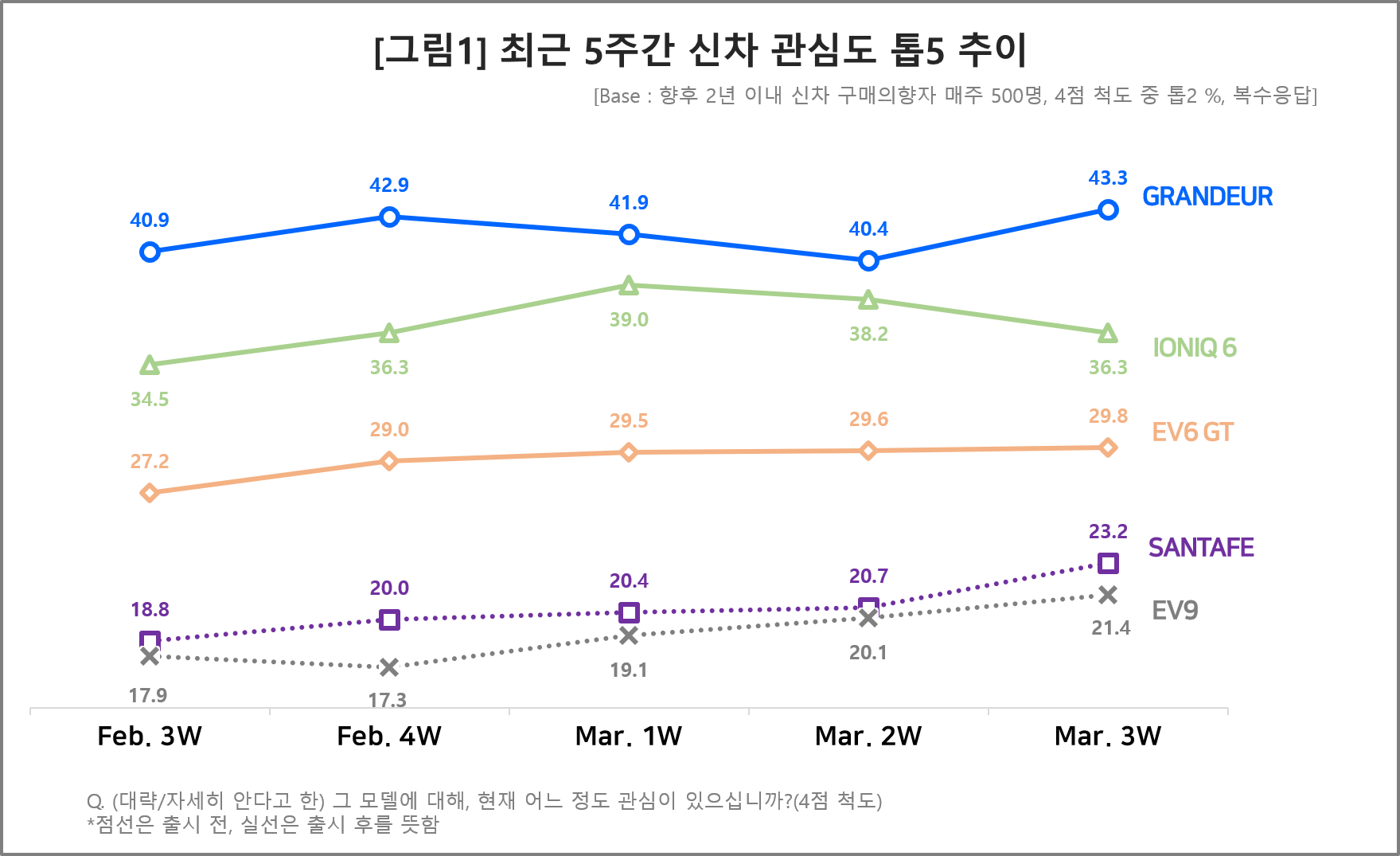 ○ 그랜저는 조사에 포함된 35개 모든 신차 모델 중 유일하게 40%가 넘는 관심도를 유지하고 있다. 아직 출시 전인 산타페와 EV6에 비하면 2배 정도 높고 국산 전기차로 출시 전후 유례없는 관심을 모았던 아이오닉6와 EV6보다도 앞서가고 있다. ■ 아이오닉6의 역대 최고 관심도 50%에는 못 미쳐○ 그랜저는 출시 전 19주차(W-19)인 지난해 7월 1주 24%의 관심도를 기록한 이래 약 2개월간 큰 변화가 없었다. 출시 전 11주차(W-11)에 차량 내부 디자인이 공개(유출)된 이후 본격적인 상승세를 탔고 공식 출시 시점(11월 2주)부터 다시 큰 폭으로 상승했다. 출시 8주차(W+8)인 올해 1월 2주 43.7%로 최고점을 찍은 이후 계속 40%대를 유지하고 있다[그림2].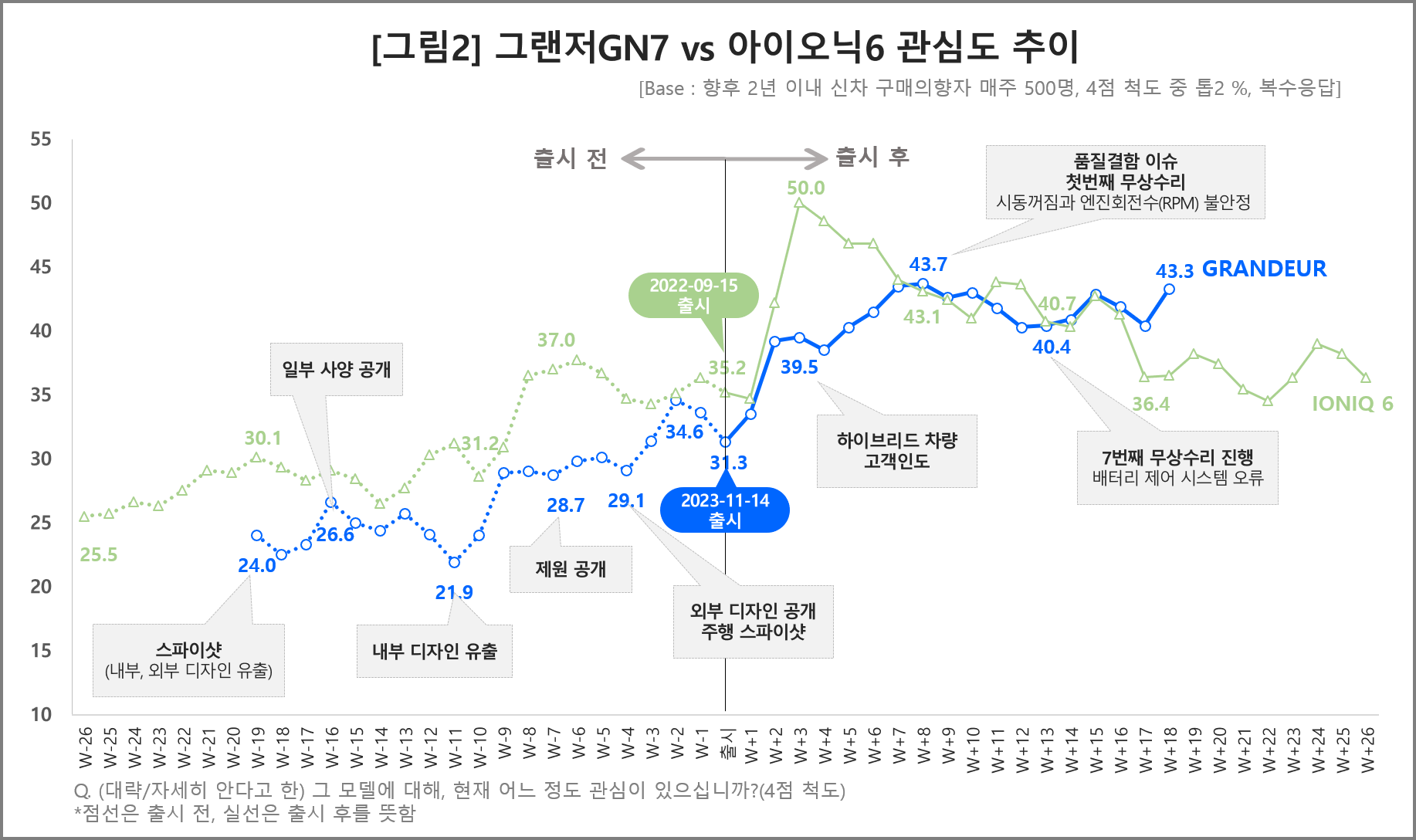 ○ 이전까지 관심도가 가장 높았던 모델인 아이오닉6와 출시 전후 동일 시점(주차) 기준으로 비교해 보면 그랜저의 저력을 알 수 있다. 그랜저의 출시 전 관심도는 대체로 20%대로 비교적 높은 편이지만, 아이오닉6가 30% 이상이었던 데 비해 낮았다. 출시 직후 2주간 수직 상승한 것은 같지만 아이오닉6가 최고 50%를 찍은 데 비해 그랜저는 39%에 그쳤다.○ 그랜저는 대신 강한 뒷심을 보이고 있다. 아이오닉6가 출시 직후 급격히 상승했다가 계속 하락하는 일반적인 곡선을 그린 데 비해 그랜저는 40%대 관심도를 유지하고 있다. 출시 8주차(W+8)에는 아이오닉6를 따라잡고 17주차(W+17)부터는 크게 앞서기 시작했다. 출시 후 시동꺼짐 등 품질결함이 발견되고 무려 7차례의 무상수리 이슈가 발생했음에도 안정적인 40%대 관심도를 유지하고 있다는 점은 이례적이다. 품질결함 이슈를 상쇄할 만한 다른 매력이 있다고 볼 수 있다. 최근 출시된 어떤 모델보다도 롱런할 가능성이 높아 보인다.□ 신차를 사려고 하는 소비자가 어떤 모델에 얼마만큼 관심이 있는지, 또 그 이유는 무엇인지를 알아내는 것은 자동차 마케터의 커다란 숙제다. 컨슈머인사이트는 AIMM을 통해 신차 소비자를 이해하고, 신차 마케팅 환경을 파악하고 성과를 측정하는 것을 돕고자 한다. 컨슈머인사이트 홈페이지 내 대시보드 상에서 톱10 모델을 차종, 원산지(국산/수입), 출시예정차 별로 확인할 수 있다. AIMM은 카드뉴스 형태로 매주 1회씩 공개되고 있으며, 이슈가 되는 모델에 대해서는 수시로 조사 결과를 발표할 계획이다.이 조사결과는 자동차 전문 리서치 기관 컨슈머인사이트가 2021년 11월부터 매주 500명을 대상으로 하는 AIMM(Auto Initial Market Monitoring) 조사에서 나온 것입니다.-------------------------------------------------------------------------------------------------------------------◈ 참고 : 「컨슈머인사이트」 'AIMM(Auto Initial Market Monitoring) 조사 개요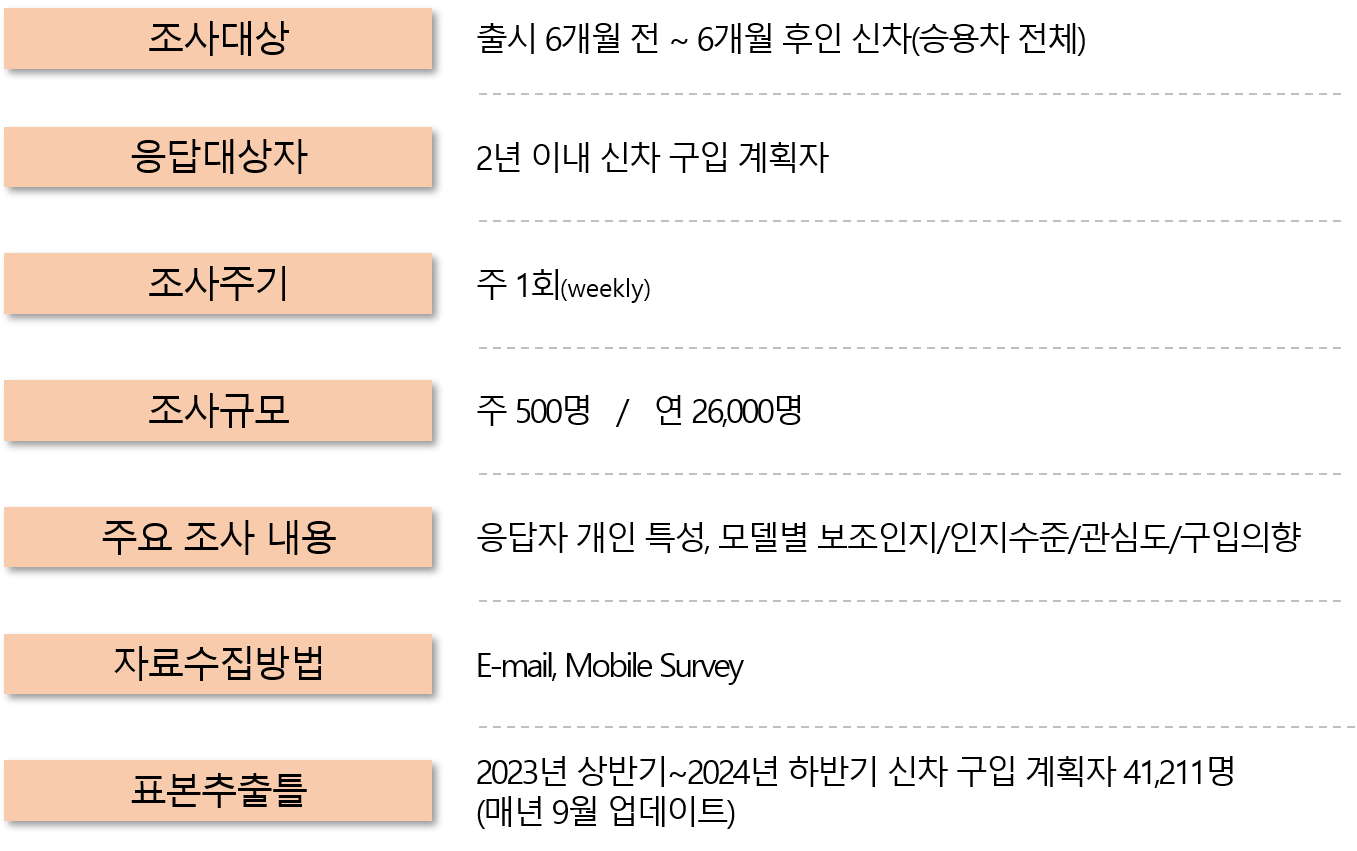 Copyright ⓒ Consumer Insight. All rights reserved. 이 자료의 저작권은 컨슈머인사이트에 귀속되며 보도 이외의 상업적 목적으로 사용할 수 없습니다.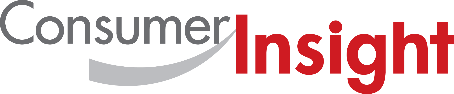 데이터융복합∙소비자리서치 전문 연구기관컨슈머인사이트 보도자료데이터융복합∙소비자리서치 전문 연구기관컨슈머인사이트 보도자료데이터융복합∙소비자리서치 전문 연구기관컨슈머인사이트 보도자료기관컨슈머인사이트컨슈머인사이트이메일sammy.park@consumerinsight.kr문의박승표 이사박승표 이사연락처02) 6004-7661배포일2023년 3월 27일(월) 배포2023년 3월 27일(월) 배포매수총 4매소비자가 찜한 신차 톱모델은? 그랜저GN7 13주 연속 1위컨슈머인사이트 ‘AIMM’ 조사 결과 분석- 매주 신차 구입 의향 소비자 500명 대상으로- 신차 출시 전후 1년간 인지도∙인지수준∙관심도∙구매의향 조사- 그랜저GN7, 3월 3주차 소비자 관심도 43.3%로 압도적 우위- 아이오닉6, EV6 GT, 산타페 MX5, EV6 순으로 5위권 형성- 그랜저GN7, 잇단 결함 이슈에도 40%대 관심도 유지 ‘롱런’ 예상컨슈머인사이트는 비대면조사에 효율적인 대규모 온라인패널을 통해 자동차, 이동통신, 쇼핑/유통, 관광/여행, 금융 등 다양한 산업에서 요구되는 전문적이고 과학적인 리서치 서비스를 제공하고 있습니다. 다양한 빅데이터를 패널 리서치 데이터와 융복합 연계하여 데이터의 가치를 높이고 이를 다양한 산업에 적용하는 데 집중하고 있습니다. 특히 최근에는 100% 모바일 기반으로 전국민 표본 대표성을 가진 조사 플랫폼 '국대패널'을 론칭하고 조사업계 누구나 사용할 수 있도록 개방했습니다.For-more-InformationFor-more-InformationFor-more-Information박승표 이사sammy.park@consumerinsight.kr02)6004_7661유홍구 수석yoohg@consumerinsight.kr02)6004-7681